МІНІСТЕРСТВО ОСВІТИ І НАУКИ УКРАЇНИДЕРЖАВНИЙ ВИЩИЙ НАВЧАЛЬНИЙ ЗАКЛАД«КИЇВСЬКИЙ КОЛЕДЖ ЛЕГКОЇ ПРОМИСЛОВОСТІ»ОСВІТНЬО-ПРОФЕСІЙНА ПРОГРАМАТрикотажні виробиОсвітньо-професійна програма вводиться в дію з _________ р.(Наказ № ___від ________р.)КИЇВ, 2020ЛИСТ ПОГОДЖЕННЯосвітньо – професійної програмиПЕРЕДМОВАРозроблено робочою групою викладачів циклової комісії технологій легкої промисловості ДВНЗ «Київський коледж легкої промисловості» у складі:І. ОСВІТНЯ СКЛАДОВА1. Профіль освітньої-професійної програми «Трикотажні вироби» фахового молодшого бакалавра зі спеціальності 182 «Технології легкої промисловості»2. Перелік компонент освітньо-професійної програми та їх логічна послідовністьПерелік освітніх компонентів ОПП Структурно–логічна схема викладання дисциплін нормативної частини ОПП (див.стор.18)3. Форма атестації здобувачів вищої освітиПротягом навчання передбачено виконання в 6 семестрі курсового проєкту з обладнання виробництва, в 7 семестрі курсового проєкту з технології виробництва.Атестація випускників освітньої програми «Трикотажні вироби» в рамках спеціальності 182 «Технології легкої промисловості» проводиться у формі захисту кваліфікаційної дипломної роботи та завершується видачею документу встановленого державного зразка про присвоєння освітнього рівня «фаховий молодший бакалавр з технологій легкої промисловості» з кваліфікацією технік-технолог (текстильна та легка промисловість).Захист здійснюється відкрито і публічно.4. Матриця відповідності програмних компетентностей компонентам освітньої програми5. Матриця забезпечення програмних результатів 2.2 Структурно-логічна схема викладання дисциплін нормативної частини ОПП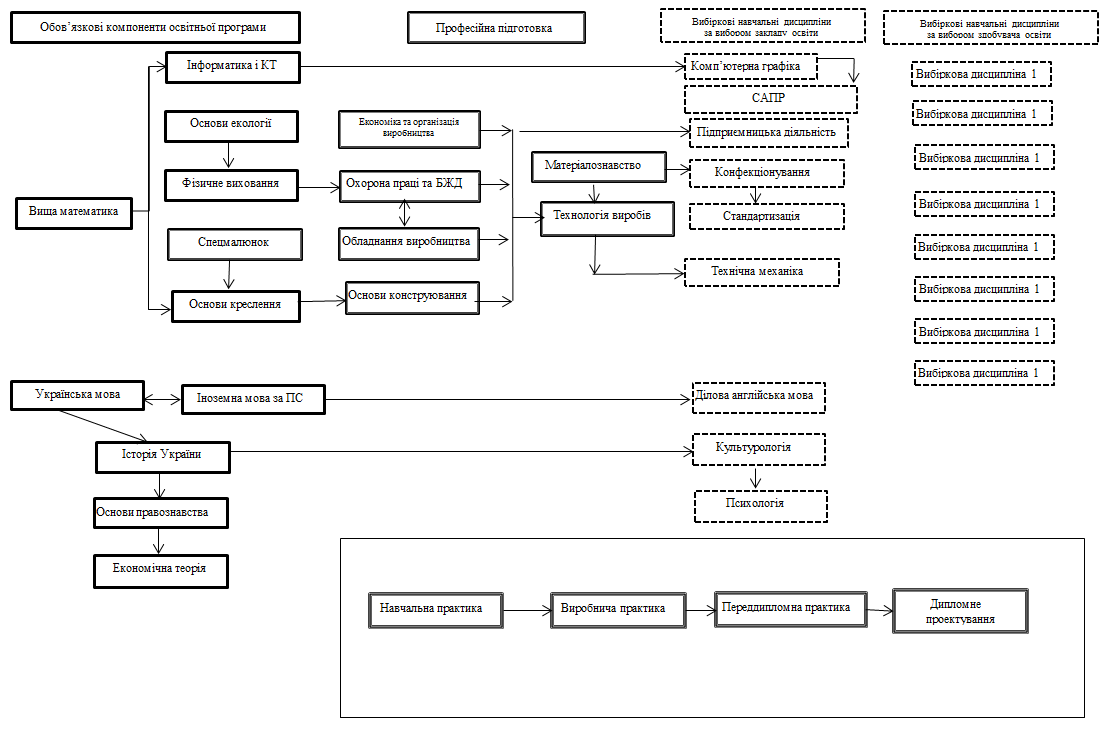 Галузь знань18 Виробництво та технологіїСпеціальність182 Технології легкої промисловостіОсвітньо-професійний ступінь       Фаховий  молодший бакалаврКваліфікаціяФаховий  молодший бакалавр з технологій легкої промисловостіЗАТВЕРДЖЕНО:Педагогічною радою  ДВНЗ «Київський коледж легкої промисловості»Голова Педагогічної ради________________ Ганна ЩУЦЬКА(Протокол № __ від __________р.)Розглянуто та схвалено на засіданні циклової комісії технологій легкої промисловості«16» березня 2020 р.Протокол № 7Голова ЦК ТЛП_____________ Світлана СИРОТЕНКО Розглянуто та схвалено на засіданні Методичної ради Коледжу«__» ___________ р.Протокол № __Голова Методичної ради _____________ Юрій ЩЕРБАНЬ Розглянуто та затверджено на засіданні Педагогічної ради Коледжу«__»____________ р.Протокол № __Голова Педагогічної ради _____________ Ганна ЩУЦЬКАВведено в дію наказом директоравід «__» ____________ р. № ___Керівник:Давиденко Наталія Ігорівназавідувач відділення технологій, кандидат технічних наук, спеціаліст вищої кваліфікаційної категоріїЧлени:Щербань Юрій ЮрійовичЛауреат Державної премії України в галузі науки і техніки 2017 року, заступник директора з навчально-методичної роботи, доктор технічних наук, професор, спеціаліст вищої кваліфікаційної категорії, викладач-методист.Чорногор Наталія Михайлівна викладач спецдисциплін, спеціаліст вищої категорії, викладач-методист Сиротенко Світлана Миколаївна голова циклової комісії технологій легкої промисловості, спеціаліст вищої кваліфікаційної категорії1 – Загальна інформація1 – Загальна інформаціяПовна назва закладу вищої освіти та структурного підрозділуДВНЗ «Київський коледж легкої промисловості»,циклова комісія технологій легкої промисловостіСтупінь вищої освіти та назва кваліфікації мовою оригіналуПочатковий рівень вищої освіти, фаховий молодший бакалавр з технологій легкої промисловості, технік – технолог (текстильна та легка промисловість)Офіційна назва освітньої програмиТрикотажні  виробиТип диплому та обсяг освітньої програмиОдиничний ступінь, 180 кредитів ЄКТС, термін навчання 2 роки 10 місяців (3 роки 10 місяців)Наявність акредитаціїСертифікат про акредитацію спеціальності Серія КД-1, №11006046, (Наказ МОН України від 14.03.2016 №434л), (на підставі наказу МОН України від 19.12.2016 № 1565)Цикл/рівеньЗакон України «Про вищу освіту» - молодший спеціаліст, Національна рамка кваліфікацій України – 5 рівеньПередумовиБазова загальна середня освіта / повна загальна середня освіта / кваліфікований робітникМова(и) викладанняУкраїнська мова, українська жестова моваТермін дії освітньої програмидо 2026 рокуІнтернет – адреса постійного розміщення опису освітньої програмиhttp://www.kklp.kiev.ua2 – Мета освітньої програми2 – Мета освітньої програмиНадати освіту у сфері виробництва трикотажних виробів, з широким доступом до працевлаштування. Формування особистості фахівця, здатного до різносторонньої професійної діяльності в галузі технологій легкої промисловості; формування та розвиток загальних і професійних компетентностей для проектування конкурентоспроможних трикотажних виробів і технологічних процесів їх виготовлення.Надати освіту у сфері виробництва трикотажних виробів, з широким доступом до працевлаштування. Формування особистості фахівця, здатного до різносторонньої професійної діяльності в галузі технологій легкої промисловості; формування та розвиток загальних і професійних компетентностей для проектування конкурентоспроможних трикотажних виробів і технологічних процесів їх виготовлення.3 – Характеристика освітньої програми3 – Характеристика освітньої програмиПредметна область (Трикотажні виробів)Обсяг обов’язкових компонентів загальної підготовки – 47 кред. (26,1%); обсяг обов’язкових компонентів професійної підготовки –64 кред. (35,6%); обсяг обов’язкових компонентів практичної підготовки – 36 кред. (20%); загальний обсяг вибіркових компонентів – 27 кред. (15%); екзаменаційна сесія – 6 кред. (3,3%)Орієнтація освітньої програмиПрограма базується на загальновідомих уявленнях про сучасний стан проектування трикотажних виробів з урахуванням специфіки роботи підприємств галузі, орієнтує на актуальні спеціалізації, у рамках яких можлива подальша професійна кар’єра.Основний фокус освітньої програми та спеціалізаціїЗагальна програма: Трикотажні вироби. Програма орієнтована на базовій освіті підготовки фахівців до професійної діяльності у сфері проектування і виготовлення трикотажних виробів, в рамках яких студент визначає подальшу професійну та наукову кар’єру, що базується на інтеграції технологічної підготовки фахівця.Особливості програмиОрієнтована на сучасні досягнення в галузі легкої промисловості, наукові дослідження в напрямку технологій легкої промисловості та комп’ютерного проектування одягу з врахуванням естетичних, екологічних, ресурсозберігаючих та економічних параметрів.Програма забезпечує навчання студентів за дуальною формою навчання, проходження виробничої практики та стажування на сучасних трикотажних підприємствах та за кордоном.4 - Придатність випускників до працевлаштування та подальшого навчання4 - Придатність випускників до працевлаштування та подальшого навчанняПридатність до працевлаштуванняФахівець здатний виконувати зазначену професійну роботу (згідно з Державним класифікатором України ДК 003:2010) і займатися професійною діяльністю на промислових підприємствах і організаціях трикотажної галузі легкої промисловості, на підприємствах сервісного індивідуального виготовлення одягу та індустрії моди і займати первинні посади техніка-технолога, технолога-наставника, техніка-конструктора, техніка-проектувальника, техніка з підготовки технічної документації, конструктора, диспетчера виробництва, техніка з підготовки виробництва, майстра виробничої ділянки, майстра виробничого навчання на підприємствах галузі, інспектора з контролю якості продукції, не залежно від форм власності. Займати робочі місця в компаніях України та Європи.Подальше навчанняМожливість навчання за програмою першого та другого циклів вищої освіти за цією галуззю знань (що узгоджується з отриманим дипломом фахового молодшого бакалавра) бакалаврські, магістерські (освітньо-наукові/освітньо-професійні) програми вищої освіти.5 - Викладання та оцінювання5 - Викладання та оцінюванняВикладання та навчанняОсновний підхід: проблемно-орієнтовний, компетентнісний з елементами самонавчання.Методи викладання: лекції, лабораторні та практичні заняття, семінари, самостійна робота, консультації із викладачами, навчальна практика, виробнича практика, елементи дистанційного навчання, підготовка курсових робіт, проектів, дипломне проектування, дуальна освіта.Освітні технології: інтерактивні, інформаційно-комунікаційні, проектного навчання, розвитку критичного мислення, навчання як дослідження.ОцінюванняМетоди оцінювання (іспити, тестування знань, проектні роботи, презентації, контрольні роботи). Формативні: вхідний та поточний контроль, проміжна атестація, звіти до лабораторних робіт, звіти про практику, захист курсових робіт, проектів, проміжна атестація. Сумативні (підсумковий контроль): семестровий контроль, заліки, усні та письмові іспити, захист дипломних проектів.6 - Програмні компетентності6 - Програмні компетентностіІнтегральна компетентність (ІК)ІК - Здатність розв’язувати складні спеціалізовані задачі та практичні проблеми з проектування виробів легкої промисловості або у процесі навчання, що передбачає застосування певних теорій та методів відповідної науки і характеризується комплексністю та невизначеністю умов, а саме – формування та розвиток проектно-професійних компетентностей.Загальні компетентності (ЗК)ЗК1 - Здатність до аналізу та синтезу. Здатність до узагальнення, сприйняття інформації, аналізу та синтезу на основі логічних аргументів та перевірених фактів, постановки поточної та кінцевої мети у виробничій діяльності.ЗК2 - Гнучкість мислення. Відкритість до застосування теоретичних професійних знань та компетентностей у широкому діапазоні можливих місць роботи та повсякденному житті.ЗК3 - Комунікаційні навички. Здатність до ефективного комунікування та до представлення складної комплексної інформації у стислій формі усно та письмово, використовуючи інформаційно-комунікаційні технології та відповідні технічні терміни.ЗК4 - Навички в галузі сучасних інформаційних технологій. Використання інформаційних та комунікаційних технологій для вирішення експериментальних та практичних завдань в галузі професійної діяльності.ЗК5 - Знання та розуміння предметної області та розуміння професійної діяльності. Знання основ проектування та технологічних процесів їх виготовлення в легкій промисловості. Сучасні уявлення про засоби професійного мислення, які поєднують сукупність важливих якостей образності, просторовості, системності, технологічності, комунікативності, креативності, конкурентності та інноваційності. ЗК6 - Здатність вчитися і оволодівати сучасними знаннями. Прагнення до саморозвитку, підвищення своєї кваліфікації і майстерності, удосконалення професійної діяльності фахівця у легкій промисловості. ЗК7 - Навики здійснення безпечної діяльності. Здатність до ефективного вирішення завдань професійної діяльності з обов’язковим урахуванням вимог охорони праці та гарантуванням збереження життя, здоров’я та працездатності у професійній діяльності.ЗК8 - Етичні установки. Дотримання етичних норм відносно інших людей і природи (принципи біоетики) з точки зору професійної чесності та розуміння можливого впливу досягнень у технологіях легкої промисловості на соціальну сферу.Фахові компетентності спеціальності (ФК)ФК1 - Навики з фундаментальних дисциплін. Здатність до трансферу набутих знань з фундаментальних наук в освоєнні загально-професійних дисциплін, здатність використовувати їх методи в обраній професії.ФК2 - Проектні навички. Здатність використовувати математичний апарат для освоєння теоретичних основ і практичного застосування методів проектування та оцінки рівня якості виробів легкої промисловості.ФК3 - Навички оцінювання. Здатність застосовувати сучасні експериментальні методи для визначення характеристик матеріалів та виробів легкої промисловості і знаходити відповідні рішення щодо підвищення їх якості. ФК4 - Ініціативність. Здатність описати широке коло технологічних об’єктів та процесів, починаючи від цілісного процесу проектування виробів та закінчуючи складовими його частинами, вирішити питання розробки оптимальної технології виготовлення виробів різного призначення за видами економічної діяльності. ФК5 - Здатність до трансферу професійних знань у практичних ситуаціях. Здатність до організації та впровадження процесів проектування і виготовлення трикотажних виробів Набуття навичок попередження та усунення причин конструкторсько-технологічних порушень.ФК6 - Здатність аналізувати та організовувати процеси виробництва. Знання основних етапів проектно-технологічних робіт у легкій промисловості. Здатність до організації проектного та творчого процесу, розвиток творчого мислення та пошук нових креативних проектних рішень. ФК7 - Розв’язання проблем. Здатність розв’язувати широке коло спеціалізованих проблем та задач у професійній діяльності шляхом розуміння їх фундаментальних основ та використання засвоєних теоретичних та експериментальних методів.ФК8 - Володіння професійною термінологією. Здатність застосовувати знання головних аспектів використання термінології з технології виробництва трикотажу, матеріалознавства, конструювання, технологічних процесів виготовлення трикотажних виробів легкої промисловості, та номенклатури показників якості українською та іноземною мовами.ФК9 - Незалежність та ініціативність у прийнятті професійних рішень. Здатність використовувати знання й практичні навички щодо техніко-економічного обґрунтування вибору матеріалів, устаткування технологічних об'єктів, споживних властивостей, асортименту та оптимізації їх функціонування.ФК10 - Володіння навичками управління інформацією. Здатність використовувати основні методи, способи та засоби отримання, зберігання, переробки інформації для вирішення завдань в галузі професійної діяльності, прогнозування рівня якості на усіх етапах проектування, виготовлення та/або реалізації виробів різного призначення за видами економічної діяльності.– Програмні результати навчання (ПРН)– Програмні результати навчання (ПРН)ПРН1 - Демонструвати професійно-профільовані знання й практичні навички в галузі фундаментальних наук у ході дослідження явищ та процесів проектування виробів легкої промисловості.ПРН2 - Здатність використовувати інформаційні системи та технології для вирішення експериментальних та практичних виробничих завдань у професійній діяльності.ПРН3 - Демонструвати ділові комунікації у професійній сфері, знання основ ділового спілкування, навички роботи в команді, уміння вести дискусію й навчати основам технології виробів легкої промисловості.ПРН4 - Здатність продемонструвати експериментальні навички для визначення характеристик та рівня якості виробів легкої промисловості у лабораторних умовах за допомогою сучасних методів, навички роботи із сучасною апаратурою. ПРН5 - Володіти професійною термінологією та основними поняттями з технології виробництва, матеріалознавства, конструювання, , технологічних процесів виготовлення виробів легкої промисловості, номенклатури показників якості. ПРН6 - Володіти методами опису, ідентифікації та класифікації об’єктів легкої промисловості, мати сучасні уявлення про принципи структурної і функціональної організації процесу проектування.ПРН7 - Демонструвати знання технології виробів легкої промисловості, включаючи здійснення конструкторського та техніко-економічного їх проектування.ПРН8 - Здатність визначити напрями підвищення ефективності технологічних процесів виготовлення виробів легкої промисловості (трикотажні вироби).ПРН9 - Здатність застосовувати комп’ютерні технології для вирішення проектуючих проблем, використовуючи належне програмне забезпечення, знання  з аналізу та відображення результатів.ПРН10 - Демонструвати професійні навички (лабораторні роботи, включаючи навички лідерства при їх виконанні  - здатність до комунікативності), уміння отримати результат у рамках обмеженого часу з наголосом на професійну сумлінність.ПРН11 - Демонструвати навички письмової та усної професійної комунікації державною (жестовою) й іноземною мовами, а також належного використання професійної термінології.ПРН12 - Виконувати інженерні розрахунки, дотримуючись чинних нормативних документів при проектуванні, виготовленні та реалізації виробів різного призначення за видами економічної діяльності.ПРН13 - Здатність формувати структуру асортименту виробів легкої промисловості (трикотажні вироби) у відповідності до їх цільового призначення на базі набутих знань про різноманітність сировини і матеріалів та закономірностей виконання проектних рішень.ПРН14 - Знаходити конструктивні рішення щодо виготовлення виробів легкої промисловості (трикотажні вироби) на основі спеціальних знань з технології виробництва, матеріалознавства, конструювання, товарознавства, що передбачає збирання та інтерпретацію інформації, вибір методів та інструментів.ПРН15 - Здатність використовувати набуті теоретичні професійні знання у широкому діапазоні можливих місць працевлаштування у сфері виробництва, реалізації та експертної оцінки товарів легкої промисловості (трикотажні вироби) та діяти на основі етичних міркувань відносно інших людей і природи (принципи біоетики), розуміючи вплив досягнень у технологіях легкої промисловості на соціальну сферу.ПРН16 - Вміння визначати відповідність якості виробів вимогам законодавчо-правових актів та ефективно реалізовувати цільові критерії асортиментної структури.ПРН17 - Здатність  ефективно вирішувати завдання професійної діяльності з обов’язковим урахуванням вимог охорони праці та гарантуванням збереження життя, здоров’я та працездатності у професійній діяльності.ПРН18 - Здатність застосовувати економічні основи структурної функціональності організації виробництва та реалізації виробів різного призначення.ПРН1 - Демонструвати професійно-профільовані знання й практичні навички в галузі фундаментальних наук у ході дослідження явищ та процесів проектування виробів легкої промисловості.ПРН2 - Здатність використовувати інформаційні системи та технології для вирішення експериментальних та практичних виробничих завдань у професійній діяльності.ПРН3 - Демонструвати ділові комунікації у професійній сфері, знання основ ділового спілкування, навички роботи в команді, уміння вести дискусію й навчати основам технології виробів легкої промисловості.ПРН4 - Здатність продемонструвати експериментальні навички для визначення характеристик та рівня якості виробів легкої промисловості у лабораторних умовах за допомогою сучасних методів, навички роботи із сучасною апаратурою. ПРН5 - Володіти професійною термінологією та основними поняттями з технології виробництва, матеріалознавства, конструювання, , технологічних процесів виготовлення виробів легкої промисловості, номенклатури показників якості. ПРН6 - Володіти методами опису, ідентифікації та класифікації об’єктів легкої промисловості, мати сучасні уявлення про принципи структурної і функціональної організації процесу проектування.ПРН7 - Демонструвати знання технології виробів легкої промисловості, включаючи здійснення конструкторського та техніко-економічного їх проектування.ПРН8 - Здатність визначити напрями підвищення ефективності технологічних процесів виготовлення виробів легкої промисловості (трикотажні вироби).ПРН9 - Здатність застосовувати комп’ютерні технології для вирішення проектуючих проблем, використовуючи належне програмне забезпечення, знання  з аналізу та відображення результатів.ПРН10 - Демонструвати професійні навички (лабораторні роботи, включаючи навички лідерства при їх виконанні  - здатність до комунікативності), уміння отримати результат у рамках обмеженого часу з наголосом на професійну сумлінність.ПРН11 - Демонструвати навички письмової та усної професійної комунікації державною (жестовою) й іноземною мовами, а також належного використання професійної термінології.ПРН12 - Виконувати інженерні розрахунки, дотримуючись чинних нормативних документів при проектуванні, виготовленні та реалізації виробів різного призначення за видами економічної діяльності.ПРН13 - Здатність формувати структуру асортименту виробів легкої промисловості (трикотажні вироби) у відповідності до їх цільового призначення на базі набутих знань про різноманітність сировини і матеріалів та закономірностей виконання проектних рішень.ПРН14 - Знаходити конструктивні рішення щодо виготовлення виробів легкої промисловості (трикотажні вироби) на основі спеціальних знань з технології виробництва, матеріалознавства, конструювання, товарознавства, що передбачає збирання та інтерпретацію інформації, вибір методів та інструментів.ПРН15 - Здатність використовувати набуті теоретичні професійні знання у широкому діапазоні можливих місць працевлаштування у сфері виробництва, реалізації та експертної оцінки товарів легкої промисловості (трикотажні вироби) та діяти на основі етичних міркувань відносно інших людей і природи (принципи біоетики), розуміючи вплив досягнень у технологіях легкої промисловості на соціальну сферу.ПРН16 - Вміння визначати відповідність якості виробів вимогам законодавчо-правових актів та ефективно реалізовувати цільові критерії асортиментної структури.ПРН17 - Здатність  ефективно вирішувати завдання професійної діяльності з обов’язковим урахуванням вимог охорони праці та гарантуванням збереження життя, здоров’я та працездатності у професійній діяльності.ПРН18 - Здатність застосовувати економічні основи структурної функціональності організації виробництва та реалізації виробів різного призначення.8 – Ресурсне забезпечення реалізації програми8 – Ресурсне забезпечення реалізації програмиКадрове забезпеченняНауково-педагогічний склад комплектується, виходячи з фахової підготовки, кваліфікації та досвіду педагогічної роботи, проводить педагогічну роботу в межах встановлених норм та забезпечують викладання дисциплін у відповідності зі своєю кваліфікацією і спеціальністю. Педагогічний колектив має позитивний досвід планування і організації навчального процесу. Постійно вдосконалюються форми і методи організації навчального процесу, проведення занять, організації самостійної роботи студентів, спільна діяльність коледжу з базовими підприємствами та закладами освіти ІІІ-ІV рівня акредитації.Матеріально-технічне забезпеченняМатеріально-технічне забезпечення (використання сучасного лабораторного та навчального технологічного устаткування, сучасних комп’ютерних засобів та програмно-інформаційного забезпечення) дозволяє повністю забезпечити освітній процес протягом всього циклу підготовки за освітньою програмою. Стан приміщень засвідчено санітарно-технічними паспортами, що відповідають існуючим нормативним актам. Науково-виробничий центр (цехи з трикотажним та швейним обладнанням, де студенти проходять всі види практики) є навчальною і виробничою базою коледжу, що забезпечує поєднання виробничого навчання студентів з продуктивною працею.Цех оснащений необхідним технологічним обладнанням для виробництва трикотажних полотен та трикотажних виробів. В цеху надаються послуги з ремонту і  ведеться навчання з індивідуального виготовлення одягу. На базі науково-виробничого центру здійснює свою роботу студентський будинок моделей, де студенти мають можливість розробляти та виготовляти вироби за індивідуальними замовленнями.Інформаційне та навчально-методичне забезпеченняУсі дисципліни освітньої програми забезпечені відповідним навчально-методичним комплексом (НМК): витяг з навчального плану; навчальна програма з дисципліни; робоча навчальна програма з дисципліни; програми всіх видів практик, що передбачені навчальним планом; плани занять; навчально-наочні посібники, технічні засоби навчання; інструктивно-методичні матеріали до семінарських, практичних, лабораторних занять та самостійної роботи; комплекс контрольних робіт, передбачених навчальним планом та контрольні завдання (тести) до семінарських, практичних і лабораторних занять; завдання для виконання курсового проекту (роботи), дипломного проекту.В навчальному процесі широко використовуються демонстраційні навчаючі програми, електронні підручники, завдання в електронному вигляді. Наявність сучасних навчальних і спеціальних комп’ютерних програм, достатня кількість персональних комп’ютерів дозволяють студентам реалізувати навики та уміння в процесі вивчення різних дисциплін для проведення розрахунків, виконання індивідуальних завдань, розробки ділової документації, підготовки різноманітних форм документів з використанням відповідних програмних засобів, комп’ютерної бази даних.Кодн/дКомпоненти освітньо-професійної програми (навчальні дисципліни, курсова робота, практики, державний екзамен)Кількість кредитів ЄКТСФорма підсумкового контролю12341.Обов’язкові компоненти ОПП1.Обов’язкові компоненти ОПП1.Обов’язкові компоненти ОПП1.Обов’язкові компоненти ОПП1.1 Цикл загальної підготовки1.1 Цикл загальної підготовки1.1 Цикл загальної підготовки1.1 Цикл загальної підготовкиОК 1Історія України* ( Україна і світ)2,0ЕкзаменОК 2Українська мова за ПС1,5ЗалікОК 3Економічна теорія* (Громадянська освіта)1,5ЗалікОК 4Основи правознавства*(Громадянська освіта)1,5ЗалікОК 5Іноземна мова за ПС3,5ЗалікОК 6Мистецтво* (Cпецмалюнок)2,0ЗалікОК 7Основи креслення3,0ЗалікОК 8Основи ІКТ* (Інформатика)5,0ЗалікОК 9Вища математика*(Математика)3,5ЗалікОК 10Основи екології* (Природничі науки)2,0ЗалікОК 11Фізичне виховання3,5Залік1.2 Цикл професійної та практичної підготовки1.2 Цикл професійної та практичної підготовки1.2 Цикл професійної та практичної підготовки1.2 Цикл професійної та практичної підготовкиОК 12Технологія виробництва (Технології)*, КП15,0Залік, ЕкзаменОК 13Матеріалознавство*5,0Залік, ЕкзаменОК 14Конструювання виробів5,5Залік, ЕкзаменОК 15Обладнання виробництва, КП8,5Залік, ЕкзаменОК 16Економіка та організація діяльності підприємств4,5Залік, ЕкзаменОК 17Охорона праці та БЖД1,5ЗалікОК 18Навчальна практика30,0ЗалікОК 19Виробнича практика12,0ЗалікОК 20Переддипломна практика4,5ЗалікОК 21Дипломне проектування9,0ОК 22Захист дипломного проекту (ДКК)3,0Захист кваліфікаційної роботиЗагальний обсяг обов’язкових компонентів:Загальний обсяг обов’язкових компонентів:127,5127,52. Вибіркові компоненти ОПП2. Вибіркові компоненти ОПП2. Вибіркові компоненти ОПП2. Вибіркові компоненти ОПП2.1 За вибором закладу освіти2.1 За вибором закладу освіти2.1 За вибором закладу освіти2.1 За вибором закладу освітиВБ 1Комп'ютерна графіка7,5Залік  ВБ 2Комп'ютерне проектування виробів (САПР)5,5Залік  ВБ 3Конфекціонування1,5ЗалікВБ 4Ділова англійська мова2,0ЗалікВБ 5Психологія2,0ЗалікВБ 6Культурологія (культура глухих)2,0ЗалікВБ 7Технічна механіка2,0ЗалікВБ 8Основи підприємницької діяльності1,5ЗалікВБ 9Стандартизація3,0Залік1.2 За вибором здобувачів освіти1.2 За вибором здобувачів освіти1.2 За вибором здобувачів освіти1.2 За вибором здобувачів освітиВБ 10Вибіркова дисципліна 12,5ЗалікВБ 11Вибіркова дисципліна 23,0ЗалікВБ 12Вибіркова дисципліна 31,5ЗалікВБ 13Вибіркова дисципліна 41,5ЗалікВБ 14 Вибіркова дисципліна 53,0ЗалікВБ 15Вибіркова дисципліна 62,5ЗалікВБ 16Вибіркова дисципліна 71,5ЗалікВБ 17Вибіркова дисципліна 82,5ЗалікЗагальний обсяг вибіркових компонентів:Загальний обсяг вибіркових компонентів:45,045,0Екзаменаційна сесіяЕкзаменаційна сесія7,57,5ЗАГАЛЬНИЙ ОБСЯГ ОСВІТНЬОЇ ПРОГРАМИЗАГАЛЬНИЙ ОБСЯГ ОСВІТНЬОЇ ПРОГРАМИ180180ОК 1ОК 2ОК 3ОК 4ОК 5ОК 6ОК 7ОК 8ОК 9ОК 10ОК 11ОК 12ОК 13ОК 14ОК 15ОК 16ОК 17ОК 18ОК 19ОК 20ОК 21ОК 22ОК 23ОК 24ОК 25ОК 26ОК 27ОК 28ОК 29ОК 30ВБ 1ВБ 2ВБ 3ВБ 4ВБ 5ВБ 6ІК1++++++++++++++++ЗК1++++ЗК2++++++++++++ЗК3++++++ЗК4++ЗК5+++++++++++++ЗК6++++++ЗК7++++ЗК8+ФК1+++++++ФК2+++ФК3+++ФК4++++++ФК5+++ФК6+++ФК7+++++ФК8++++++++++ФК9+++ФК10++ОК 1ОК 2ОК 3ОК 4ОК 5ОК 6ОК 7ОК 8ОК 9ОК 10ОК 11ОК 12ОК 13ОК 14ОК 15ОК 16ОК 17ОК 18ОК 19ОК 20ОК 21ОК 22ОК 23ОК 24ОК 25ОК 26ОК 27ОК 28ОК 29ОК 30ВБ 1ВБ 2ВБ 3ВБ 4ВБ 5ВБ 6ПРН 1++++++ПРН 2+++++++ПРН 3++++ПРН 4+++++++ПРН 5+++++ПРН 6+++++ПРН 7++++ПРН 8+++ПРН 9++ПРН 10+++ПРН 11+++ПРН 12+ПРН 13+++ПРН 14++++++ПРН 15+++ПРН 16++ПРН 17++ПРН 18++